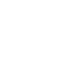 НОВООДЕСЬКА МІСЬКА РАДАМИКОЛАЇВСЬКОЇ ОБЛАСТІВИКОНАВЧИЙ КОМІТЕТ Р І Ш Е Н Н Я           20 жовтня 2021                      м. Нова Одеса                                 №  170Про підготовку комунального господарства міста до роботи в зимовий період 2021-2022 років Заслухавши інформацію про підготовку комунального господарства міста до роботи в зимовий період 2021-2022 років, відповідно до ст. 30 Закону України «Про місцеве самоврядування в Україні», виконавчий комітет міської ради     ВИРІШИВ: 1. Інформацію про підготовку комунального господарства міста до роботи в зимовий період 2021-2022 років прийняти до відома (додаток 1).2.  Затвердити заходи з підготовки комунального господарства міста  до роботи в осінньо-зимовий період 2021-2022 років (додаток 2).3.  Зобов’язати керівників комунальних підприємств:3.1. Забезпечити безумовне та своєчасне виконання заходів  з підготовки комунального господарства до роботи в осінньо-зимовий період 2021-2022 років.3.2. Інформувати виконавчий комітет міської ради про хід виконання зазначених заходів.4. Контроль за виконанням даного рішення покласти на заступника міського голови  Журбу І.М. Міський голова                                                                     Олександр ПОЛЯКОВ Додаток 1 до рішення виконавчого комітетуНовоодеської міської радивід 20.10.2021 року № 170                                                      Інформація           про підготовку комунального господарства міста до роботи в   зимовий період 2021-2022 років                                  Розпорядженням міського голови від 06.04.2016р. № 6 створений  матеріальний  резерв для запобігання та ліквідації надзвичайних ситуацій та їх наслідків на території міста.Розпорядженням міського голови від 07.05.2021 року № 50 створено штаб з підготовки і сталого проходження опалювального сезону 2021-22рр.На засіданні виконавчого комітету Новоодеської міської ради, що відбулося 19.05.2021 року (рішення №51) були розглянуті заходи з підготовки об’єктів теплоспоживання  до роботи  в  опалювальному  сезоні 2021-2022рр.Для сталої роботи комунального господарства наявна техніка:КП «Новоодеський міський водоканал»МТЗ-82 (копач роторний)  МТЗ-82.1 (екскаватор з фронтальним навантажувачем) об’єм ковша 0,3 куб.м.САЗ -3507-01 вантажний  самоскид  ГАЗ-53КО-503 «Асенізаторна машина»  об’єм 3,6 куб.м.Т-16 «САК»Генератор струму  Вулкан – 7кВтМотопомпа  Форте, 45м. куб. год.КП «Новоодеський міський водоканал» забезпечено належну роботу водозабірних  свердловин питної води – 7 одиниць  в м. Нова Одеса  та 5 свердловин в селах територіальної громади.  Насосної станції з накопичувачем  200 куб.м. та водопровідних мереж довжиною  97032  пог.м.КП «Правопорядок»ЗІЛ - «Сміттєвоз» 43431-410 МТЗ-82.1 (екскаватор з фронтальним навантажувачем) об’єм ковша 0,3 куб.м. САЗ -5073 самоскид ГАЗ-3307ТВГ 15Н вантажний автопідйомникДТ-75 бульдозер (на даний час на стадії ремонту)ЮМЗ-6 з причепом ПТС-4, піскорозкидувач «РУМ»LZ-454 (трактор) з причепом ПТС-4, МТЗ  МТЗ-320.4 (екскаватор з фронтальним навантажувачем)Станом на 01.10.21р. заготовлено 60 т. посипного протиожеледного матеріалу.КП « Прибузьке»Проведені поточні планові ремонтні роботи на станції повної біологічної очистки побутових стоків та очищення й герметизація каналізаційних колодязів.Виконавчий комітет міської радиСнігоприбиральні машини  (дві одиниці)Мотоблок з відваломГенератор струму  «Вулкан» – 5кВтДодаток  2 до рішення виконавчого комітетуНовоодеської міської радивід 20.10.2021 року № 170Заходиз підготовки комунального господарства міста до роботи в осінньо-зимовий період 2021-2022 роківВідділу з питань житлово-комунального господарства, благоустрою будівництва, розвитку інфраструктури та комунальної власності апарату виконавчого комітету міської ради спільно з керівниками комунальних підприємств міста:Необхідний запас паливно-мастильних матеріалів та    протиожеледного матеріалу, вирішити питання придбання солі.     Термін до 15.11.2021р.Підготовку транспорту та спеціальних машин для виконання робіт з утримання вулиць та тротуарів в зимовий період.Термін – постійно.Проаналізувати наявність спецтехніки в підприємствах та     організаціях різних форм власності з метою залучення її для прибирання снігу та ожеледі на випадок сильних снігопадів та заносів.Термін до 15.11.2021р.2. Керівникам об’єктів комунальної власності необхідно:- Перевірити і в разі необхідності обладнати  приміщення у відповідності із вимогами чинного законодавства засобами пожежогасіння та необхідною документацією (посадові інструкції, журнал інструктажу з техніки безпеки та пожежної безпеки).Термін до 30.10.2021р.Провести роботу щодо забезпечення потреб комунальних підприємств у паливі, здійснити поточні ремонти топкових та їх обладнання.Контролювати витрати енергоносіїв та проводити можливі заходи щодо додержання виділених лімітів. Щоденно подавати до відділу з питань житлово-комунального господарства, благоустрою будівництва, розвитку інфраструктури та комунальної власності дані щодо використаних енергоносіїв. Термін – постійно.КП «Новоодеський міський водоканал» забезпечити: ремонт поривів водопровідної мережі, які становлять загрозу безпеці руху автотранспорту та  життєдіяльності населення;контроль за відновленням місць порушеного благоустрою в період проведення ремонтних робіт на підземних інженерних комунікаціях.Термін до 15.11.2021р.КП «Прибузьке»забезпечити планово - попереджувальні ремонти станції повної біологічної очистки та її обладнання, ремонт та герметизацію каналізаційних колодязів.Термін до 30.11.2021р.КП «Правопорядок» Провести технічний огляд ліній вуличного освітлення та в разі необхідності провести обрізання крон дерев.Термін до 30.11.2021р.6. КНП «Новоодеський ЦПМСД» Новоодеської міської ради- Забезпечити у необхідній кількості твердим паливом відповідні установи (ФАПи). Термін до 15.10.2021р. Відділу з питань житлово-комунального господарства, благоустрою будівництва, розвитку інфраструктури та комунальної власності попередити керівників об’єктів комунальної власності м. Нова Одеса про їх персональну відповідальність за своєчасну і якісну підготовку об’єктів до опалювального періоду 2021-22рр. та забезпечення сталої роботи в осінньо-зимовий період.  Щомісячно до 10 числа інформувати виконавчий комітет міської ради про їх виконання. Керівникам комунальних підприємств забезпечити роботу пунктів обігріву.Заступник міського голови						Ігор ЖУРБА